DOMÁCÍ TEST - STŘEDOVĚKJak se ve středověu dělila společnost?2. Kdo vydal ZLATOU BULU SICILSKOU A KDY TO BYLO?Přemysl Otakar I., 1215Přemysl Otakar II., 1212Přemysl Otakar I., 12123. Který panovník z rodu Přemyslovců u nás vládl jako poslední a jak zemřel?4.  Matkou Václava IV. (nástupce Karla IV.) byla:Anna FalckáAnna SvídnickáBlanka z ValoisAlžběta Pomořanská5. Jak se šířil mor?6. Kdo je na obrázku?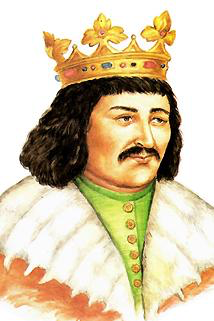 